Министерство образования и науки Пермского краяГБПОУ «Нытвенский многопрофильный техникум»ПАКЕТ ЭКЗАМЕНАЦИОННЫХ МАТЕРИАЛОВ ВЫПУСКНОГО КВАЛИФИКАЦИОННОГО ЭКЗАМЕНАПО ОБРАЗОВАТЕЛЬНОЙ ПРОГРАММЕ ПРОФЕССИОНАЛЬНОГО ОБУЧЕНИЯпрофессии 18511 «Слесарь по ремонту автомобилей»ВАРИАНТ № 2Нытва, 2020Министерство образования и науки Пермского краяГБПОУ «Нытвенский многопрофильный техникум»ВЫПУСКНОЙ КВАЛИФИКАЦИОННЫЙ ЭКЗАМЕНпо профессии 18511 «Слесарь по ремонту автомобилей»ИНСТРУКЦИЯ НА ВЫПОЛНЕНИЕ ЗАДАНИЙ ПЕРВОГО ЭТАПАвыпускного квалификационного экзамена(письменная экзаменационная работа)Внимательно прочитай инструкцию.Внимательно ознакомься с содержанием пакета экзаменационных материалов выпускного квалификационного экзамена, в который вложено:титульный листданная инструкциязадание первого этапа (письменная экзаменационная работа) в виде тестабланк ответов на задание первого этапа (теста)критерии оценки письменной экзаменационной работычистые листы бумаги с печатью техникума (для черновика).Правила выполнения первого этапа (письменной экзаменационной работы):вначале внимательно прочитай все вопросы теста, не торопись! начни с вопросов, на которые точно знаешь ответпродолжи решение теста со сложными вопросами для решения тестов используй черновик, в котором можно исправлять ошибкиесли ты ответил на все вопросы, проверь ответы ещё раз бланк ответов заполняй тогда, когда уверен в правильности решения тестав левом поле бланка ответов укажи: номер варианта, фамилию, имя и отчество, номер группы, дату экзамена, время начала и окончания твоей работы, поставь свою подпись/в правом поле бланка на пересечении номера вопроса и выбранного тобою номера ответа поставить цифру ответа.вложи бланк ответа в пакет экзаменационных материалов и сдай на проверку выслать на электронную почту  pav.npet@mail.ruвремя решения теста – 60 мин.ЖЕЛАЕМ УСПЕХА!Министерство образования и науки Пермского краяКГАПОУ «Нытвенский многопрофильный техникум»ПЕРВЫЙ ЭТАПвыпускного квалификационного экзамена(письменная экзаменационная работа)ВАРИАНТ № 21.Сцепление на рис. 1 обозначен цифрой….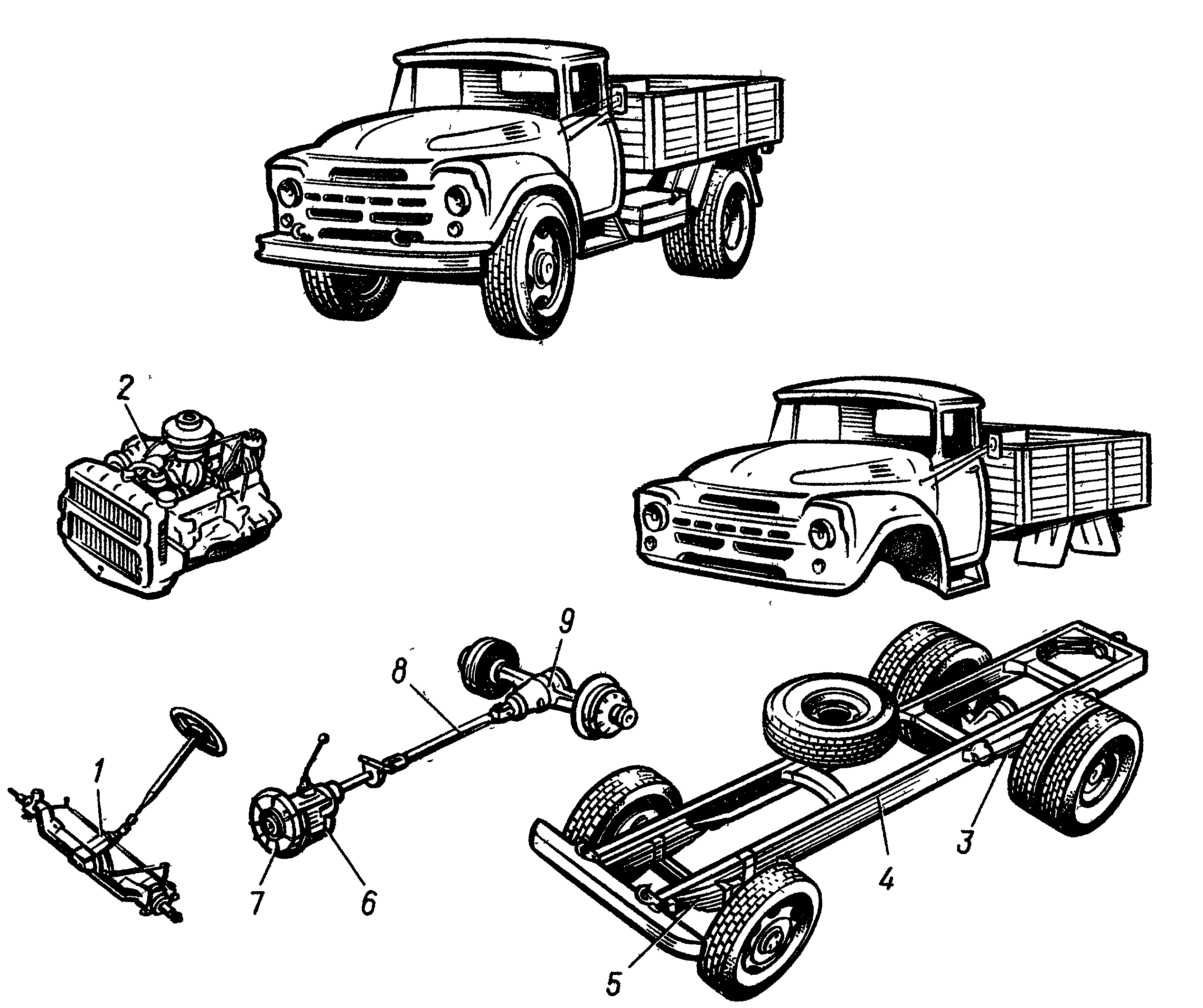 Рис. 1. Основные части грузового автомобиля2. Ход поршня на рис. 2 обозначен цифрой: 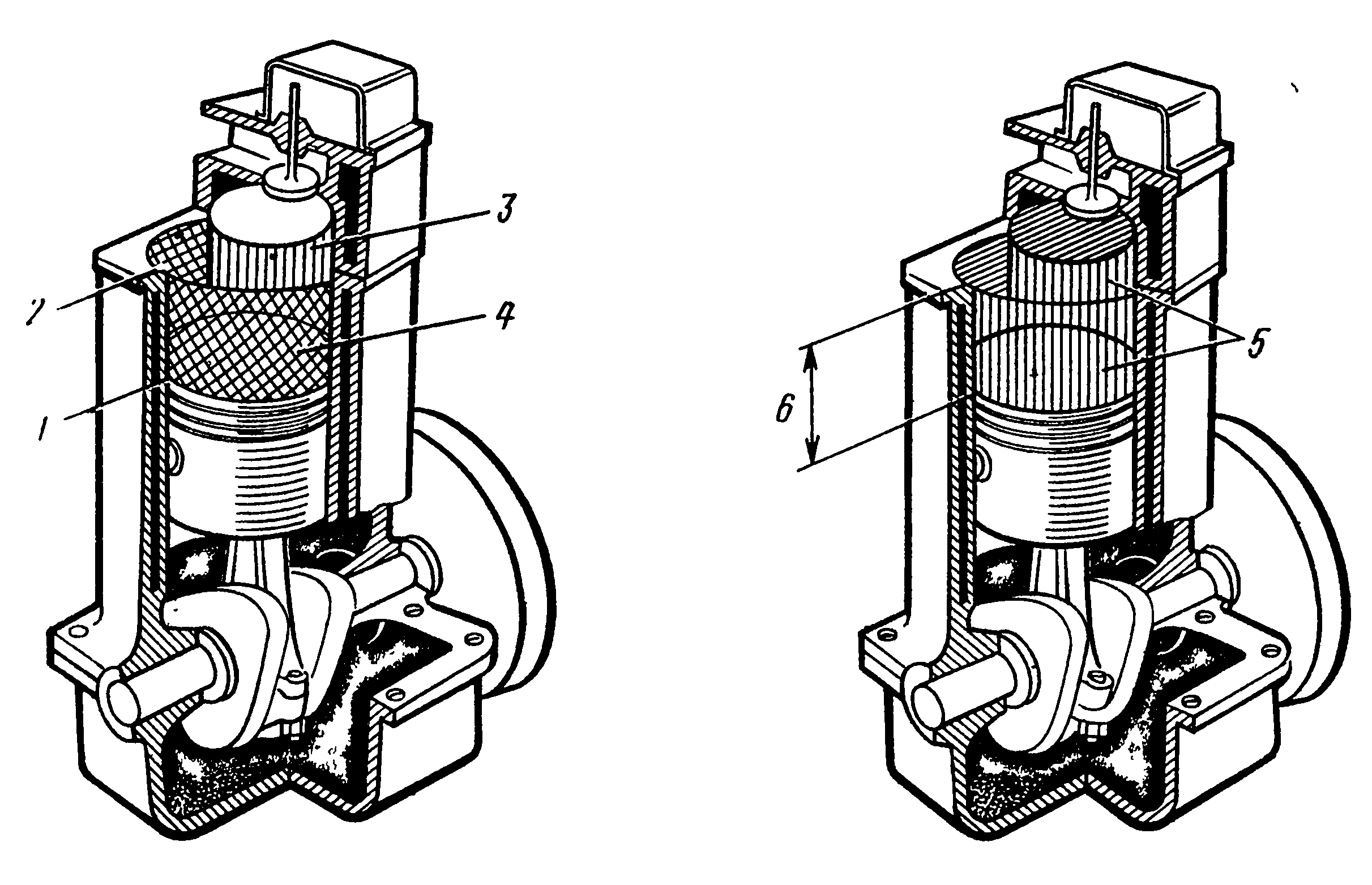 Рис. 2. Параметры  цилиндра3.Порядок  работы  цилиндров двигателя ЗМЗ – 53.1) 1-5-4-2-6-3-8-7;     2) 1-5-3-6-2-4-7-8;      3) 1-5-4-2-3-6-1-7-8;    4) 1-5-4-2-6-3-7-84.  В двигателях с внешним смесеобразованием гoрючая смесь готовится... 1) в инжекторе.2) в карбюраторе. 3) в цилиндре двигателя или карбюраторе в зависимости от особенностей двигателя. 4) все ответы правильные Поплавок на рис. 3 обозначен цифрой…  .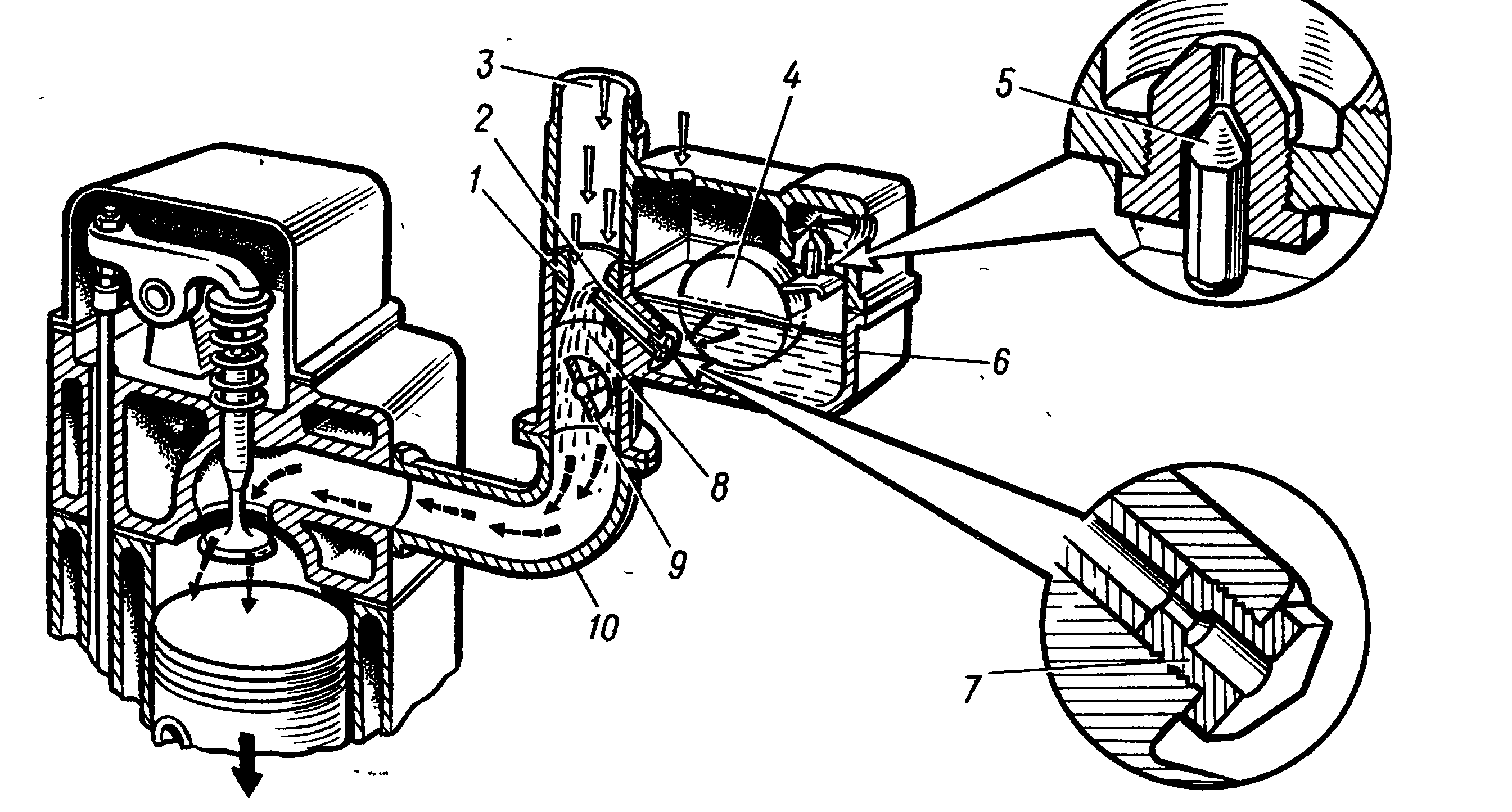 Рис. 3. Простейший карбюратор6.В цепь автомобильного электрооборудования аккумулятор и гeнepaтop включаются ... 1) последовательно.2) параллельно. 3) смешанно.4) все ответы правильные7. Катушка зажигания на рис. 4 обозначена цифрой … .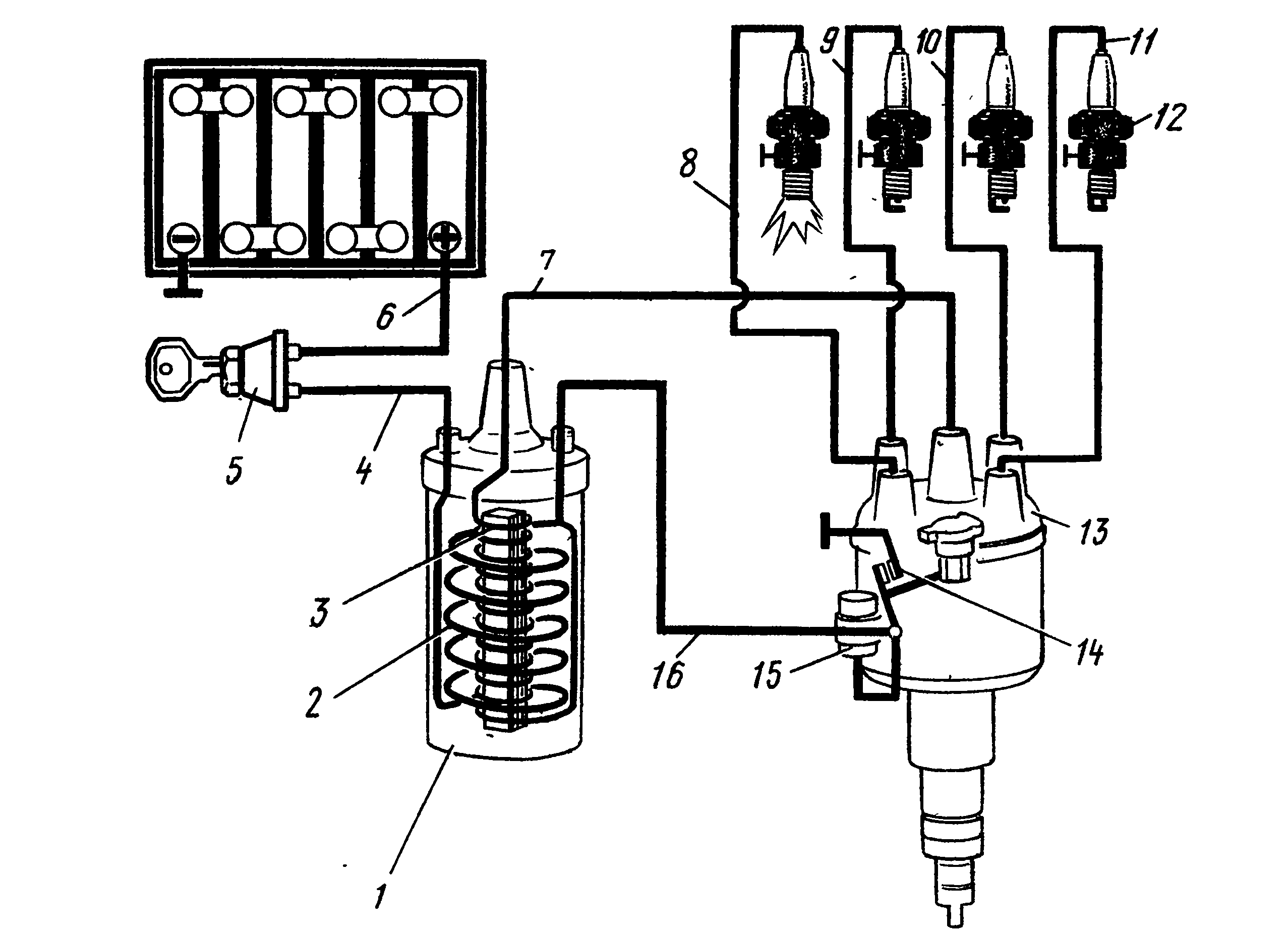 Рис. 4 Упрощенная схема системы батарейного зажигания8.За счет сил трения ведомый диск, вращаясь с маховиком как одно целое, приводит во вращение ведущий вал ... коробки передач. Укажите цифры, которые должны  стоять в пропущенных местах (см. рис. 5).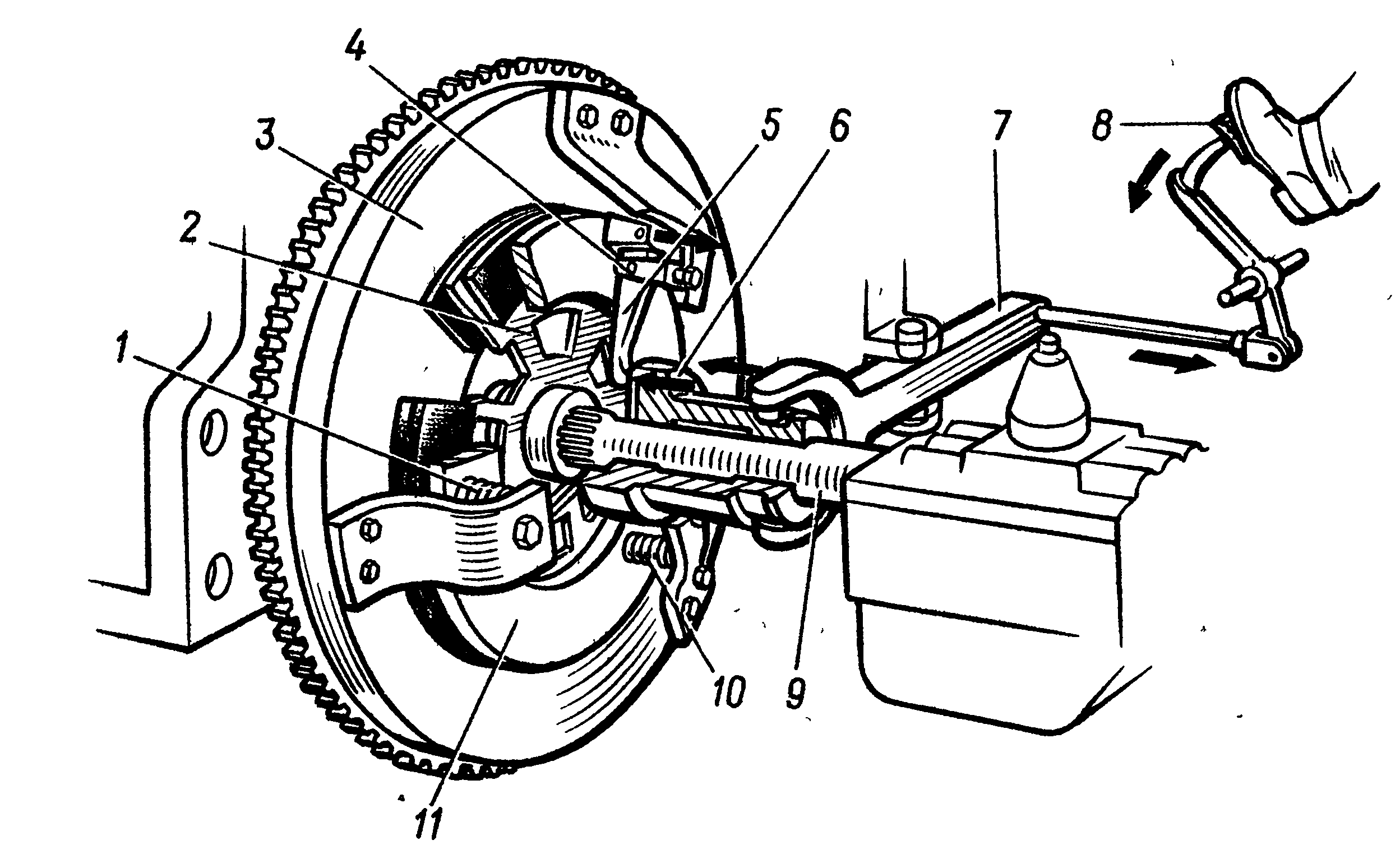 Рис. 5. Схема действия сцепления9. Блок-картер двигателя сверху и снизу закрывают … .1) Сверху и снизу специальными кожухами.2) Сверху крышкой цилиндров, снизу кожухом маховика.  3) Сверху крышкой цилиндров, снизу поддоном картера.4) Нет правильного ответа.10.Деталь главной передачи жестко соединяющаяся с карданной передачей: 1) Ведущая шестерня. 2) Ведомая шестерня. 3) Ведущая или ведомая шестерня в зависимости от конструктивных особенностей моста. 4) Сателлиты.11.Не обязательной задачей  для автотранспортного предприятия является … .1) Организация и выполнение перевозок. 2) Хранение, техническое обслуживание и ремонт подвижного состава. 3) Совершенствование конструкции эксплуатируемых автомобилей. 4) Содержание и ремонт зданий, сооружений и оборудования. 12. Получая путевой лист  с записанным в нем заданием, водитель должен ознакомиться ... . 1) с характером работы, которую предстоит выполнить.  2) с состоянием дороги и подъездных путей. 3) с погодными, условиями.  4) с описаниями возможных препятствий для движения, которые могут встретиться в пути. 13. В воздушном фильтре инерционно- масляного типа применяют следующие смазочные материалы:Графитную смазку.2) Трансмиссионное масло. 3) Моторное масло. 4) Пластичную смазку.14. Более низкую температуру замерзания имеет следующая  жидкость… .1) Тосол A40.2) Тосол АМ3) Тосол A65.4) «Лена»15. В гидравлических приводах тормозов ...1) разрешается применять лишь ту марку тормозной жидкости, которая указана в инструкции по эксплуатации. 2) можно применять жидкость другой марки, если она имеет ту же температуру застывания. 3) допускается, как исключение, применять любую тормозную жидкость, не вызывающую коррозию металлических частей.4) Все  ответы  правильные.16. Свободный ход рулевого колеса  проверяют при … 1) ЕО. 2) TO - 1. 3) TO - 2.4) При всех обслуживаниях17. Система технического обслуживания, принятая в нашей стране, направлена на ... . 1) Оперативное устранение выявленных в процессе эксплуатации неисправностей. 2) своевременное выявление технического состояния и предупреждение неисправностей. 3) уменьшение тяжести последствий дорожно-транспортных происшествий, возникающих из-за технических неисправностей. 4) достижение всех перечисленных целей18. Признаком накопления накипи на стенках системы охлаждения можно судить по … 1) повышенному pacходу масла и дымному выхлопу. 2) стукам  верхней части двигателя.3) перегреву двигателя. 4) неустойчивой работе двигателя.19.Зона прослушивания сопряжений поршней с гильзами и поршневых пальцев с втулками верхних головок шатунов  на рис. 6  обозначена цифрой … 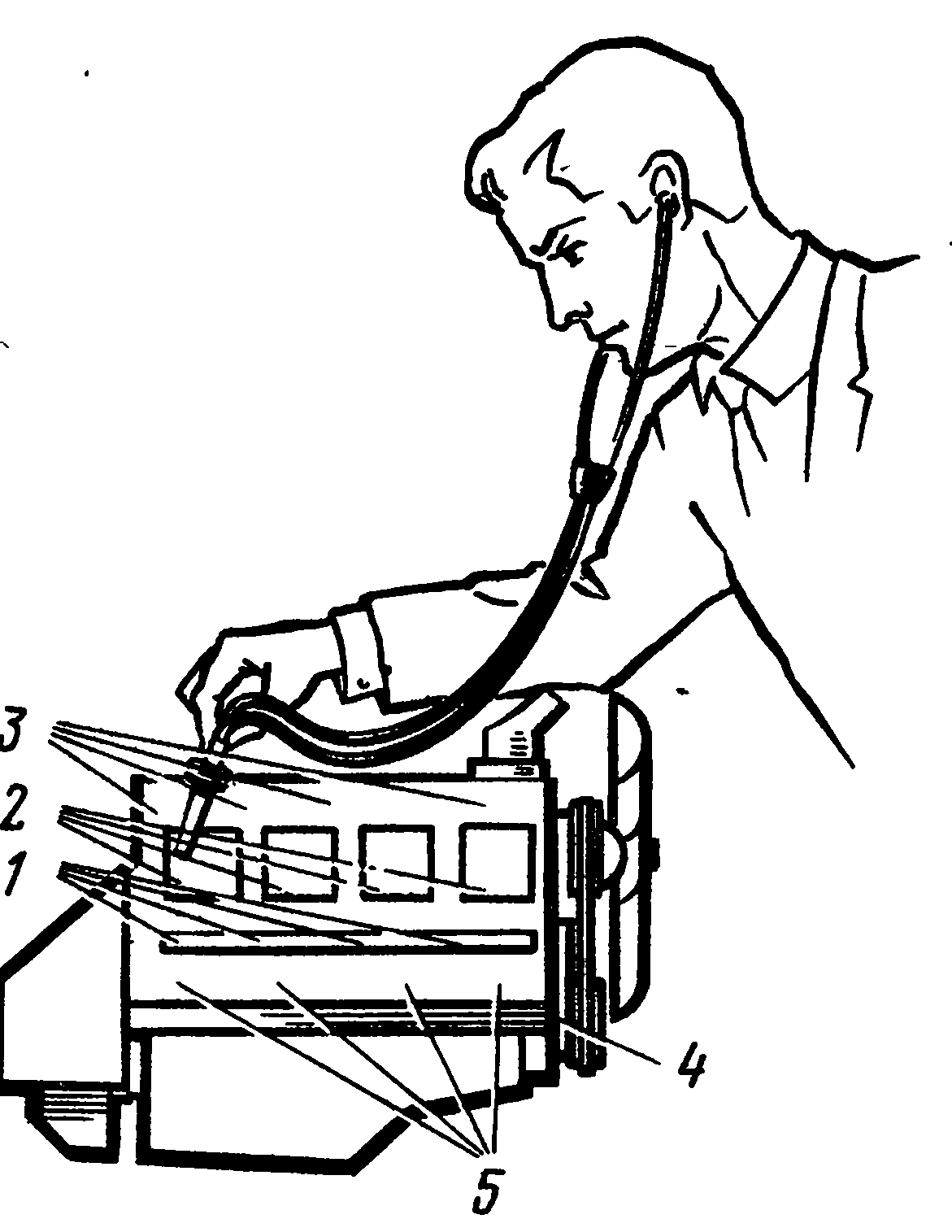 Рис. 6. Зоны прослушивания  двигателя20. Крытые помещения могут быть манежного и боксового  типа.  Стоянку боксового типа чаще используют для хранения ... .  1) легковых автомобилей общего назначения. 2) грузовых автомобилей общего назначения. 3) пожарных, специальных и других  автомобилей  специального назначения. 4) автомобилей  принадлежащих работникам данного  предприятия.21. Виды ножниц, которыми выполняется резка листового металла по прямой линии и по кривой без резких поворотов…
1) левые ножницы                      2) правые ножницы  3) прямые ножницы                  4) любые ножницы 22. Выберите  виды, на которые подразделяются  напильники…
1) обыкновенные 2) специальные
3) обыкновенные, специальные и рашпили
4) обыкновенные, специальные, рашпили и надфили.23. Сталь – это сплав железа с углеродом …1) до 1,5%           2) 3,8%            3) более 2%          4) до 2%24. К механическим свойствам металлов относятся…1) прочность          2) температура плавления          3) цвет           4) плотность 25. Выберите инструмент для правки …1) гладилка                            2) рихтовальная бабка  3)  правильная плита            4) молотки со вставным бойком      26. Опасная величина поражения электрическим током для человека является…1) 0,001 А             2) 0,01 А                3) 0,1 А             4) 1 А             27. По степени тяжести электротравма I степени классифицируется как…1) судорожное сокращение мышц         2) клиническая смерть                                                                 3) потеря сознания                                  4) нарушение сердечной деятельности   28. К пожарному щиту относится…1) вода, песок, огнетушитель                    2) песок, огнетушитель, кошма    3) вода, песок, огнетушитель, кошма       4) багор, песок, огнетушитель,  лопата      29. Минимальная температура воспламенения  жидкостей составляет…1) 400-7000С            2) 250-4000С            3) 700-10000С        4) 2500С             30. Вид инструктажа, проводимый с работниками при несчастных случаях1) первичный         2) целевой            3) вводный            4) внеплановыйМинистерство образования и науки Пермского краяГБПОУ «Нытвенский многопрофильный техникум»ВЫПУСКНОЙ КВАЛИФИКАЦИОННЫЙ ЭКЗАМЕНпо профессии 18511 «Слесарь по ремонту автомобилей»ПЕРВЫЙ ЭТАП(письменная экзаменационная работа)Тестовый контроль знаний по  общепрофессиональным и профессиональным учебным дисциплинам БЛАНК ОТВЕТОВКритерии оценки выпускного квалификационного экзаменаКритерии оценки письменной экзаменационной работы«Отлично» выставляется в случае 30 – 27 верных ответов на вопросы теста.«Хорошо» выставляется в случае 26 – 23 верных ответов на вопросы теста.«Удовлетворительно» выставляется в случае 22 – 19 верных ответов на вопросы теста.«Неудовлетворительно» выставляется в случае решенных менее 19 верных ответов на вопросы теста.123Рассмотрено на заседании ПЦКПротокол № _____от «____»_______________2020г.____________ Давиденко Л.И.Согласованозам. директора по ИМР_____________ Мялицина Т.Г. «____»_____________2020г.Утверждаюзам. директора по УР___________«____»_____________2020г.Преподаватели общепрофессиональных и профессиональных учебных дисциплин_____________________ А.В. Палкин____________________ С.Н. ОбуховВАРИАНТ №   2ФамилияИмяОтчествоГруппа   Сл -18 п/оДата экзамена  25 июня 2020 годаРабота начат      9.00Работа окончена 10.00Подпись выпускникаПравильных ответов Оценка Учебная дисциплинаНомер вопросаНомер ответаНомер ответаВАРИАНТ №   2ФамилияИмяОтчествоГруппа   Сл -18 п/оДата экзамена  25 июня 2020 годаРабота начат      9.00Работа окончена 10.00Подпись выпускникаПравильных ответов Оценка Учебная дисциплинаНомер вопросацифра ответа правильный ответВАРИАНТ №   2ФамилияИмяОтчествоГруппа   Сл -18 п/оДата экзамена  25 июня 2020 годаРабота начат      9.00Работа окончена 10.00Подпись выпускникаПравильных ответов Оценка Устройство, техническое обслуживание и ремонт автомобилей1ВАРИАНТ №   2ФамилияИмяОтчествоГруппа   Сл -18 п/оДата экзамена  25 июня 2020 годаРабота начат      9.00Работа окончена 10.00Подпись выпускникаПравильных ответов Оценка Устройство, техническое обслуживание и ремонт автомобилей2ВАРИАНТ №   2ФамилияИмяОтчествоГруппа   Сл -18 п/оДата экзамена  25 июня 2020 годаРабота начат      9.00Работа окончена 10.00Подпись выпускникаПравильных ответов Оценка Устройство, техническое обслуживание и ремонт автомобилей3ВАРИАНТ №   2ФамилияИмяОтчествоГруппа   Сл -18 п/оДата экзамена  25 июня 2020 годаРабота начат      9.00Работа окончена 10.00Подпись выпускникаПравильных ответов Оценка Устройство, техническое обслуживание и ремонт автомобилей4ВАРИАНТ №   2ФамилияИмяОтчествоГруппа   Сл -18 п/оДата экзамена  25 июня 2020 годаРабота начат      9.00Работа окончена 10.00Подпись выпускникаПравильных ответов Оценка Устройство, техническое обслуживание и ремонт автомобилей5ВАРИАНТ №   2ФамилияИмяОтчествоГруппа   Сл -18 п/оДата экзамена  25 июня 2020 годаРабота начат      9.00Работа окончена 10.00Подпись выпускникаПравильных ответов Оценка Устройство, техническое обслуживание и ремонт автомобилей6ВАРИАНТ №   2ФамилияИмяОтчествоГруппа   Сл -18 п/оДата экзамена  25 июня 2020 годаРабота начат      9.00Работа окончена 10.00Подпись выпускникаПравильных ответов Оценка Устройство, техническое обслуживание и ремонт автомобилей7ВАРИАНТ №   2ФамилияИмяОтчествоГруппа   Сл -18 п/оДата экзамена  25 июня 2020 годаРабота начат      9.00Работа окончена 10.00Подпись выпускникаПравильных ответов Оценка Устройство, техническое обслуживание и ремонт автомобилей8ВАРИАНТ №   2ФамилияИмяОтчествоГруппа   Сл -18 п/оДата экзамена  25 июня 2020 годаРабота начат      9.00Работа окончена 10.00Подпись выпускникаПравильных ответов Оценка Устройство, техническое обслуживание и ремонт автомобилей9ВАРИАНТ №   2ФамилияИмяОтчествоГруппа   Сл -18 п/оДата экзамена  25 июня 2020 годаРабота начат      9.00Работа окончена 10.00Подпись выпускникаПравильных ответов Оценка Устройство, техническое обслуживание и ремонт автомобилей10ВАРИАНТ №   2ФамилияИмяОтчествоГруппа   Сл -18 п/оДата экзамена  25 июня 2020 годаРабота начат      9.00Работа окончена 10.00Подпись выпускникаПравильных ответов Оценка Организация и технология сборки, регулировки и испытания машин11ВАРИАНТ №   2ФамилияИмяОтчествоГруппа   Сл -18 п/оДата экзамена  25 июня 2020 годаРабота начат      9.00Работа окончена 10.00Подпись выпускникаПравильных ответов Оценка Организация и технология сборки, регулировки и испытания машин12ВАРИАНТ №   2ФамилияИмяОтчествоГруппа   Сл -18 п/оДата экзамена  25 июня 2020 годаРабота начат      9.00Работа окончена 10.00Подпись выпускникаПравильных ответов Оценка Организация и технология сборки, регулировки и испытания машин13ВАРИАНТ №   2ФамилияИмяОтчествоГруппа   Сл -18 п/оДата экзамена  25 июня 2020 годаРабота начат      9.00Работа окончена 10.00Подпись выпускникаПравильных ответов Оценка Организация и технология сборки, регулировки и испытания машин14ВАРИАНТ №   2ФамилияИмяОтчествоГруппа   Сл -18 п/оДата экзамена  25 июня 2020 годаРабота начат      9.00Работа окончена 10.00Подпись выпускникаПравильных ответов Оценка Организация и технология сборки, регулировки и испытания машин15ВАРИАНТ №   2ФамилияИмяОтчествоГруппа   Сл -18 п/оДата экзамена  25 июня 2020 годаРабота начат      9.00Работа окончена 10.00Подпись выпускникаПравильных ответов Оценка Технология слесарных работ по ремонту и ТО автомобилей16ВАРИАНТ №   2ФамилияИмяОтчествоГруппа   Сл -18 п/оДата экзамена  25 июня 2020 годаРабота начат      9.00Работа окончена 10.00Подпись выпускникаПравильных ответов Оценка Технология слесарных работ по ремонту и ТО автомобилей17ВАРИАНТ №   2ФамилияИмяОтчествоГруппа   Сл -18 п/оДата экзамена  25 июня 2020 годаРабота начат      9.00Работа окончена 10.00Подпись выпускникаПравильных ответов Оценка Технология слесарных работ по ремонту и ТО автомобилей18ВАРИАНТ №   2ФамилияИмяОтчествоГруппа   Сл -18 п/оДата экзамена  25 июня 2020 годаРабота начат      9.00Работа окончена 10.00Подпись выпускникаПравильных ответов Оценка Технология слесарных работ по ремонту и ТО автомобилей19ВАРИАНТ №   2ФамилияИмяОтчествоГруппа   Сл -18 п/оДата экзамена  25 июня 2020 годаРабота начат      9.00Работа окончена 10.00Подпись выпускникаПравильных ответов Оценка Технология слесарных работ по ремонту и ТО автомобилей20ВАРИАНТ №   2ФамилияИмяОтчествоГруппа   Сл -18 п/оДата экзамена  25 июня 2020 годаРабота начат      9.00Работа окончена 10.00Подпись выпускникаПравильных ответов Оценка Основы слесарного дела и сборочных работ 21ВАРИАНТ №   2ФамилияИмяОтчествоГруппа   Сл -18 п/оДата экзамена  25 июня 2020 годаРабота начат      9.00Работа окончена 10.00Подпись выпускникаПравильных ответов Оценка Основы слесарного дела и сборочных работ 22ВАРИАНТ №   2ФамилияИмяОтчествоГруппа   Сл -18 п/оДата экзамена  25 июня 2020 годаРабота начат      9.00Работа окончена 10.00Подпись выпускникаПравильных ответов Оценка Основы слесарного дела и сборочных работ 23ВАРИАНТ №   2ФамилияИмяОтчествоГруппа   Сл -18 п/оДата экзамена  25 июня 2020 годаРабота начат      9.00Работа окончена 10.00Подпись выпускникаПравильных ответов Оценка Основы слесарного дела и сборочных работ 24ВАРИАНТ №   2ФамилияИмяОтчествоГруппа   Сл -18 п/оДата экзамена  25 июня 2020 годаРабота начат      9.00Работа окончена 10.00Подпись выпускникаПравильных ответов Оценка Основы слесарного дела и сборочных работ 25ВАРИАНТ №   2ФамилияИмяОтчествоГруппа   Сл -18 п/оДата экзамена  25 июня 2020 годаРабота начат      9.00Работа окончена 10.00Подпись выпускникаПравильных ответов Оценка Охрана труда26ВАРИАНТ №   2ФамилияИмяОтчествоГруппа   Сл -18 п/оДата экзамена  25 июня 2020 годаРабота начат      9.00Работа окончена 10.00Подпись выпускникаПравильных ответов Оценка Охрана труда27ВАРИАНТ №   2ФамилияИмяОтчествоГруппа   Сл -18 п/оДата экзамена  25 июня 2020 годаРабота начат      9.00Работа окончена 10.00Подпись выпускникаПравильных ответов Оценка Охрана труда28ВАРИАНТ №   2ФамилияИмяОтчествоГруппа   Сл -18 п/оДата экзамена  25 июня 2020 годаРабота начат      9.00Работа окончена 10.00Подпись выпускникаПравильных ответов Оценка Охрана труда29ВАРИАНТ №   2ФамилияИмяОтчествоГруппа   Сл -18 п/оДата экзамена  25 июня 2020 годаРабота начат      9.00Работа окончена 10.00Подпись выпускникаПравильных ответов Оценка Охрана труда30Подписи членов ВЭК:________________________________________________________________________________________________Подписи членов ВЭК:________________________________________________________________________________________________4.______________________________________5.______________________________________4.______________________________________5.______________________________________4.______________________________________5.______________________________________